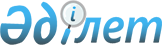 Об утверждении Положения о Государственной телерадиовещательной компании "Казахстан"
					
			Утративший силу
			
			
		
					Постановление Кабинета Министров Республики Казахстан от 4 мая 1993 г. N 357. Утратило силу постановлением Правительства Республики Казахстан от 31 марта 2010 года N 265      Сноска. Утратило силу постановлением Правительства РК от 31.03.2010 N 265.      Кабинет Министров Республики Казахстан ПОСТАНОВЛЯЕТ: 

      Утвердить прилагаемое Положение о Государственной телерадиовещательной компании "Казахстан" при Кабинете Министров Республики Казахстан. 



 

                Премьер-министр 

              Республики Казахстан 



УТВЕРЖДЕНО 

постановлением Кабинета Министров Республики Казахстан от 4 мая 1993 г. N 357 

 



 

                            ПОЛОЖЕНИЕ 

             о Государственной телерадиовещательной 

                       компании "Казахстан" 



 

                          Общие положения 



 

      1. Государственная телерадиовещательная компания "Казахстан" при Кабинете Министров Республики Казахстан (в дальнейшем - Гостелерадиокомпания "Казахстан") создана в соответствии с Указом Президента Республики Казахстан от 18 сентября 1992 г. N 920 U920920_ "О создании Государственной телерадиовещательной компании "Казахстан" и действует на правах центрального органа государственного управления Республики Казахстан. 

      Гостелерадиокомпания "Казахстан" объединяет творческо-производственные структуры Республиканского телевидения, Республиканского радиовещания, студии "Казахтелефильм", областных и городских телерадиокомпаний. 

      2. Гостелерадиокомпания "Казахстан" является юридическим лицом на самостоятельном балансе, производит необходимые хозяйственно-финансовые операции по своему профилю на всей территории Республики Казахстан и за рубежом, имеет свои счета (расчетный, бюджетный и валютный) в учреждениях банка, осуществляет внешне-экономическую деятельность в установленном законодательством порядке. 

      3. Гостелерадиокомпания "Казахстан" в своей деятельности руководствуется законодательными актами Республики Казахстан, решениями Президента, Кабинета Министров Республики Казахстан, настоящим Положением и другими нормативными актами, относящимися к сфере ее деятельности. 

      4. Гостелерадиокомпания "Казахстан" имеет печать с изображением Государственного герба Республики Казахстан и со своим наименованием на казахском и русском языках, фирменный знак, эмблему. 

      5. Местонахождение и юридический адрес Гостелерадиокомпании "Казахстан": г. Алматы, ул. Желтоксан, 175. 



 

              Задачи Гостелерадиокомпании "Казахстан" 



 

      6. Главными задачами Гостелерадиокомпании "Казахстан" являются: 

      производство телевизионных и радиопрограмм, распространение их на территории республики и за рубежом; обеспечение высокого профессионального уровня телерадиопрограмм, усиление их воздействия на ускорение социально-экономического развития страны, процессы становления рыночной экономики и демократизации общества; 

      разработка стратегии и основных направлений развития телевидения и радиовещания в Казахстане как общенациональной структуры и их реализация; координация развития и использования передающей сети городских, районных, областных, республиканских и межгосударственных телерадиовещательных организаций, их взаимодействия с органами телевидения и радиовещания республик СНГ и зарубежных стран; 

      совершенствование государственного телевизионного и радиовещания, системы управления телевидением и радио, повышение творческого уровня и содержательности программ, улучшение информирования населения Республики Казахстан и других государств по важнейшим вопросам политической, экономической и культурной жизни республики; 

      глубокое и всестороннее освещение по телевидению и радиовещанию государственной и общественной жизни республики как суверенного правового государства, объективное отражение процессов социально-экономического развития, содействие духовному прогрессу и становлению рыночной экономики, демократизации и гласности, гармонизации межнациональных отношений, расширению использования казахского языка, сохранению национальной самобытности и развитию культуры народов Казахстана, ориентация на общечеловеческие ценности как на территории Республики, так и за ее пределами; 

      проведение единой технической и технологической политики, развитие научно-технического потенциала, организация научно-исследовательской работы в области телевидения и радиовещания; разработка проектов и реализация государственных программ развития материально-технической базы телевидения и радиовещания; 

      координация международного сотрудничества по приоритетным направлениям развития телевидения и радиовещания; представительство в соответствующих международных и неправительственных организациях, международных технических комиссиях и организациях; 

      совершенствование правового обеспечения деятельности государственных органов телевидения и радиовещания. 



 

             Функции Гостелерадиокомпании "Казахстан" 



 

        В области подготовки и распространения телевизионных 

        и радиопрограмм на территории республики и за рубежом 



 

      7. Организует, работая на принципах объективности, оперативности и первичности собственной информации, государственное телевизионное и радиовещание на территории республики и распространяет программы телевидения и радио за рубежом. Обеспечивает высокий идейно-художественный уровень телевизионных и радиопрограмм. Дает всестороннюю информацию о Республике Казахстан как суверенном государстве, ее внутренней и внешней политике, о жизни людей и процессах, происходящих в обществе, реакции на них за рубежом, а также о международных событиях и процессах. 

      Распространяет внутри страны и за рубежом официальные сообщения о деятельности высших органов государственной власти и управления Республики Казахстан, разъясняет принимаемые ими решения, анализирует поступающие по ним отклики. 

      Производит съемки и запись телерадиопрограмм в фонд телевидения и радиовещания. Определяет тиражи и осуществляет тиражирование материалов. 

      Организует конкурсы на лучшие телевизионные и радиопрограммы, литературные и музыкальные произведения для телевидения и радиовещания. 

      Издает в установленном порядке специальную литературу и другую печатную продукцию, организует внутриреспубликанские и международные выставки по вопросам телерадиовещания. 

      Утверждает перспективные и годовые тематические планы телевизионных и радиопрограмм и записей для фонда телевидения и радиовещания, тематические планы производства телефильмов, устанавливает порядок приемки и передачи телевизионных и радиопрограмм. 

      устанавливает порядок запуска телефильмов в производство их тиражирования. Разрабатывает и утверждает в установленном порядке правила списания затрат по созданию сценариев и по производству телефильмов. Утверждает нормативы на производство телерадиопродукции. 

      Устанавливает в соответствии с законодательством порядок заказов, приобретения и использования произведений литературы и искусства для телевидения и радиовещания. 

      8. Организует в Казахстане и за рубежом сеть собственных отделений и корреспондентских пунктов, командирует в пределах республики и за границу корреспондентов и других специалистов. 

      9. Утверждает квалификационные характеристики работников телевидения и радиовещания, а также требования, предъявляемые при установлении тарифных категорий (кроме характеристик работников, для которых предусмотрены единые тарифно-квалификационные требования). 

      10. Осуществляет государственную функцию по отбору, комплектованию и хранению единого фонда произведений телевидения и радио, телевизионного фильмопроизводства как части духовного национального богатства народа и его культурного наследия. 

      11. Устанавливает в соответствии с законодательством порядок отбора, сроки и условия долговременного хранения телерадиопрограмм и телефильмов, представляющих значительную художественную, историческую и культурную ценность. 

      12. Определяет основные направления работы с кадрами, анализирует состояние кадровых процессов на телевидении и радиовещании. Проводит подбор и расстановку кадров на основе единых требований к уровню профессиональной компетентности, используя контрактно-конкурсную систему трудовых отношений. 

      Организует и осуществляет подготовку, переподготовку и систематическое повышение квалификации работников телевидения и радиовещания. 



 

             В области реализации единой государственной 

         политики в республиканской системе связи и информации 



 

      13. Определяет содержание, объемы и порядок распространения республиканских, областных, городских, районных государственных телерадиопрограмм. 

      14. В соответствии с Законом Республики Казахстан "О печати и других средствах массовой информации" взаимодействует с теле- и радиопроизводящими организациями на территории республики, развивая телерадиостанции и кабельные сети, участвует в формировании общего рынка аудиовизуальной продукции. 

      Строит свои творческо-производственные и коммерческие отношения с телерадиопроизводящими и вещательными организациями на договорной основе, на условиях творческого сотрудничества и соблюдения взаимовыгодных интересов. 

      15. Использует научно-технический потенциал, достижения мировой и отечественной практики в области телевизионного и радиовещания в целях углубления и совершенствования технических, экономических, правовых и иных исследований в сфере деятельности органов и организаций телевидения и радиовещания. Осуществляет анализ и прогнозирование деятельности органов и организаций телевидения и радиовещания с участием заинтересованных сторон. 

      16. Принимает совместно с Министерством связи Республики Казахстан в порядке, предусмотренном законодательством, меры по устранению нарушений, препятствующих приему и распространению программ Гостелерадиокомпании "Казахстан". 

      17. Разрабатывает и заключает двусторонние и многосторонние соглашения с другими органами телевидения и радиовещания для решения на договорной основе вопросов обмена телерадиопрограммами, научно-методической, правовой, научно-технической, коммерческой и другой информацией, формирования республиканских фондов. 

      18. Способствует обмену информацией между телерадиоорганизациями, действующими в областях республики. 



 

             В области проведения единой технической 

                 и технологической политики 

                   в Республике Казахстан 



 

      19. Совместно с органами связи республики осуществляет рациональное размещение и эффективное развитие технических средств, обеспечивающих функционирование единой общереспубликанской сети формирования и распространения программ государственного телевидения и радиовещания, определяет дислокацию передающих технических средств телевидения и радиовещания, формирование коммутационных сетей распределения программ телевидения и радиовещания в республике. 

      20. Подготавливает перспективные и годовые планы (прогнозы) реконструкции и строительства технической базы формирования программ телевидения и радиовещания. 

      21. Обеспечивает эффективное использование технических средств телевидения и радиовещания, предоставляемых Министерством связи республики. 

      22. Осуществляет разработку, согласование технических условий, методических указаний и другой нормативно-технической документации в области телевидения, радиовещания и кинотехнологии. 

      Осуществляет комплекс мер по метрологическому обеспечению работ, направленных на достижение единства требуемой точности измерений, ускорение научно-технического прогресса, повышение эффективности работы телевизионного и радиооборудования, улучшение качества выпуска программ. 

      Организует контроль за качеством формирования и распространения программ Гостелерадиокомпании "Казахстан". 

      23. В пределах централизованно выделяемых ассигнований из бюджета, в том числе в свободно конвертируемой валюте, размещает заказы и финансирует разработки новых видов техники, технологии и оборудования для телевидения и радиовещания. Устанавливает непосредственные связи с предприятиями, выпускающими оборудование для телевидения и радиовещания, с научно-исследовательскими организациями. Анализирует потребности в оборудовании, подготавливает предложения по развитию производственных мощностей производства телерадиооборудования с использованием централизованных средств, а также средств органов и организаций телевидения и радиовещания. Заключает договоры на выполнение научно-исследовательских, опытно-конструкторских и технологических работ. Координирует производство современных технических средств и оборудования для телевидения и радиовещания. Участвует в разработке планов производства теле- и радиоприемников. 

      24. В установленном порядке согласует проекты технических заданий на строительство зданий и сооружений в целях их соответствия техническим условиям трансляции телерадиопрограмм. 

      Составляет сводную потребность в телевизионном, радиовещательном и кинотехнологическом оборудовании, запасных частях и эксплуатационных материалах. Обеспечивает по договорам предприятия и организации Гостелерадиокомпании материально-техническими ресурсами по установленной номенклатуре в порядке, определяемом Кабинетом Министров республики. 

      25. Осуществляет сотрудничество с зарубежными фирмами по вопросам, связанным с организацией закупок оборудования, материалов, запасных частей и сервисного обслуживания. 

      26. Рационально использует выделяемые бюджетные ассигнования и средства на капитальное строительство, обеспечивает дальнейшее развитие материально-технической базы телевидения и радиовещания. 



 

                 В области совершенствования правового 

          обеспечения деятельности телевидения и радиовещания 



 

      27. Участвует в разработке правовых основ организации и управления телевидением и радиовещанием в Республике Казахстан. 

      28. Принимает участие в контроле за соблюдением законодательства о телевидении и радиовещании, защите прав и охраняемых законом интересов телезрителей и радиослушателей. 

      Проводит информационно-правовую работу, обеспечивает соблюдение и укрепление законности в области телевизионного и радиовещания. 

      Подготавливает и издает бюллетень нормативных актов, регулирующих деятельность телевидения и радиовещания. Обобщает практику применения законодательства в области телевидения и радиовещания в Республике Казахстан и за рубежом, разрабатывает предложения по его совершенствованию и вносит их на рассмотрение Президента и Кабинета Министров республики. 

      29. Обеспечивает правовыми средствами осуществление внешнеэкономической деятельности и защищает в установленном порядке интересы Гостелерадиокомпании "Казахстан" в соответствующих международно-правовых организациях. 



 

                 В области международных связей 

        Республики Казахстан по приоритетным направлениям 

               развития телевидения и радиовещания 



 

      30. Осуществляет международные связи Республики Казахстан по вопросам государственной внешней политики в области телевидения и радиовещания, обеспечивает выполнение международных обязательств Республики Казахстан, расширение внешнеэкономических связей, развитие экспортной базы телевидения и радиовещания. 

      31. Обеспечивает реализацию мероприятий, связанных с международной и внешнеэкономической деятельностью Республики Казахстан в области телевидения и радиовещания. Разрабатывает соглашения, протоколы и другие документы о сотрудничестве с зарубежными телерадиокомпаниями и организациями. Заключает договоры в области внешнеэкономической деятельности. 

      32. Осуществляет экспортно-импортные операции, представительско-посредническую и иные виды внешнеэкономической деятельности в области телевидения и радиовещания. 

      Оказывает помощь объединениям, предприятиям и организациям, входящим в состав Гостелерадиокомпании в организации сотрудничества с иностранными фирмами. 

      33. Осуществляет сотрудничество с зарубежными средствами массовой информации, организациями, компаниями, корпорациями, специализирующимися в области телевизионного и радиовещания. 

      Организует и проводит работу, связанную с участием в деятельности международных организаций телевидения и радиовещания, международных технических комиссий и организаций по вопросам телевидения и радиовещания. Изучает и внедряет достижения в области развития отечественных и зарубежных технических средств телевидения и радиовещания, передового опыта организации телевидения и радиовещания в зарубежных странах. 

      34. Гостелерадиокомпания "Казахстан" может осуществлять другую деятельность, способствующую выполнению ее основных целей и задач, развитию материально-технической, социальной базы и укреплению финансово-экономического состояния: производство и тиражирование программ на аудио- и видеокассетах, ведение подсобного хозяйства и иные виды деятельности. 



 

              Права Гостелерадиокомпании "Казахстан" 



 

      35. Гостелерадиокомпания "Казахстан" имеет право на: 

      получение от государственных органов, общественных объединений и должностных лиц информации, необходимой для подготовки телерадиопрограмм; помощь (содействие) государственных органов и общественных организаций, когда это требуется работникам Гостелерадиокомпании для исполнения служебных обязанностей; направление работников Гостелерадиокомпании "Казахстан" на митинги, собрания, демонстрации, народные гуляния и другие массовые мероприятия, а также в районы стихийных бедствий и катастроф для организации съемок, записей передач и оперативного информирования телезрителей и радиослушателей о важнейших событиях в стране; 

      издание на основе и во исполнение законов Республики Казахстан, указов Президента, постановлений и распоряжений Кабинета Министров Республики Казахстан, нормативных актов по вопросам, связанным с реализацией единой государственной политики в системе государственного телерадиовещания; 

      осуществление контроля и проверки исполнения законодательства по вопросам, входящим в компетенцию Гостелерадиокомпании "Казахстан", получение и анализ информации от органов и организаций телевидения и радиовещания по исполнению издаваемых Гостелерадиокомпанией "Казахстан" нормативных актов по вопросам подготовки и распространения телевизионных и радиопрограмм на территории Республики Казахстан; 

      осуществление в установленном законом порядке мер по защите прав и законных интересов телезрителей, радиослушателей и других потребителей телерадиопродукции; 

      направление в соответствующие органы предложений о приостановлении строительства зданий и сооружений, осуществляемых с отступлением от технических условий трансляции телерадиопрограмм; 

      определение режима функционирования (объем и порядок загрузки) всех закрепленных за Гостелерадиокомпанией "Казахстан" технических средств телевидения и радиовещания с присвоенными радиочастотами, каналами вещания и связи, используемыми в целях распространения и трансляции программ Гостелерадиокомпании "Казахстан"; 

      разрешение предоставлять свободное от вещания программ Гостелерадиокомпании эфирное время другим пользователям; 

      учреждение и прекращение деятельности телерадиовещательных организаций и их печатных органов, утверждение программ, уставов (положения) учреждаемых органов, предоставление им финансового и материально-технического обеспечения; 

      выдачу по согласованию с Министерством связи республики разрешения местными Советами народных депутатов на изменение порядка распространения государственных телерадиопрограмм на их территории; 

      самостоятельное определение и утверждение структуры, штатов и определение численности работников Гостелерадиокомпании "Казахстан" и представительств за рубежом без учета соотношения работников различных категорий; 

      создание за счет выделенных Гостелерадиокомпании "Казахстан" средств и иных источников временных творческих коллективов, иных организационных структур, содействующих развитию органов телевидения и радиовещания; 

      осуществление приема на работу отечественных и иностранных специалистов, в том числе на контрактной основе; 

      самостоятельное установление цен на создаваемую заказную телерадиопродукцию, а равно тарифы за оказываемые услуги в рублях и иностранной валюте; 

      учреждение, реорганизацию и ликвидацию в республике и за рубежом в установленном порядке фирм, организаций, представительств, отделений, агентств, корреспондентских пунктов и их филиалов; 

      привлечение для анализа проблем в области телевидения и радиовещания и поиска их оптимальных решений высококвалифицированных специалистов и экспертов, в том числе зарубежных; 

      разработку и утверждение норм расходования собственных средств на проведение конкурсов, фестивалей, викторин и других мероприятий, связанных с деятельностью Гостелерадиокомпании "Казахстан"; 

      получение постановлений и распоряжений Кабинета Министров республики в порядке, установленном для министерств и других центральных органов государственного управления Республики Казахстан. 

      При осуществлении возложенных на нее задач и функций пользование также другими правами, предоставленными центральным органом государственного управления Республики Казахстан. 

      36. Вопросы, входящие в компетенцию Гостелерадиокомпании "Казахстан" или затрагивающие ее интересы, в предусмотренных законодательством случаях решаются государственными органами и хозяйственными организациями по согласованию с Гостелерадиокомпанией "Казахстан". 



 

                 Управление Гостелерадиокомпанией 

                          "Казахстан" 



 

      37. Государственную телерадиовещательную компанию "Казахстан" возглавляет Председатель, назначаемый в соответствии с законодательством Республики Казахстан. Председатель Гостелерадиокомпании "Казахстан" имеет заместителей, назначаемых в установленном законодательством порядке. Распределение обязанностей между заместителями производится Председателем Гостелерадиокомпании "Казахстан". 

      38. Председатель Гостелерадиокомпании "Казахстан" руководит деятельностью компании, несет персональную ответственность за выполнение возложенных на нее задач и функций, устанавливает степень ответственности заместителей Председателя, руководителей структурных подразделений и структурных единиц, а также руководителей входящих в ее состав объединений, предприятий, организаций. 

      39. В Гостелерадиокомпании "Казахстан" образуется коллегия в составе Председателя, его заместителей и других работников Гостелерадиокомпании. 

      Коллегию возглавляет Председатель Гостелерадиокомпании. Члены коллегии утверждаются Кабинетом Министров Республики Казахстан по представлению Председателя Гостелерадиокомпании. 

      Коллегия на своих регулярно проводимых заседаниях рассматривает перспективные и наиболее принципиальные вопросы развития и совершенствования деятельности Гостелерадиокомпании "Казахстан", утверждает и освобождает от должности руководителей структурных подразделений, а также по согласованию с главами администраций председателей областных и городских телерадиокомпаний. Утверждает положения о подразделениях Гостелерадиокомпании "Казахстан". 

      Решения коллегии проводятся в жизнь, как правило, приказами Председателя Гостелерадиокомпании. 



 

                     Имущество и фонды 

              Гостелерадиокомпании "Казахстан" 



 

      40. Имущество Гостелерадиокомпании "Казахстан" составляют основные фонды и оборотные средства, эфирная телерадиопродукция, другие ценности, стоимость которых отражена в ее самостоятельном балансе, а также интеллектуальная собственность, охраняемая нормами авторского права. 

      41. Гостелерадиокомпания "Казахстан" осуществляет владение основными и оборотными средствами, эфирным временем своих подразделений, пользование землей и природными ресурсами в соответствии с действующим законодательством Республики Казахстан. 

      Действующие технические средства Министерства связи Республики Казахстан, передающие и транслирующие телерадиопрограммы, арендуются Гостелерадиокомпанией "Казахстан", а вновь вводимые предоставляются ей на приоритетной основе. 

      42. Гостелерадиокомпания "Казахстан" осуществляет свою деятельность за счет средств республиканского бюджета, исходя из годовых объемов вещания и нормативов стоимости часа вещания, определяемых Кабинетом Министров Республики Казахстан, доходов от коммерческой деятельности, за счет продажи или обмена произведенной телерадиопродукции, предоставления эфирного времени сторонним организациям, в том числе иностранным телерадиоорганизациям, предоставления им транспорта, средств связи, теле- и радиотехники, переводчиков и прочих услуг на коммерческой основе и другой не противоречащей законодательству деятельности. 

      43. Целевым назначением выделяются бюджетные средства: 

      на создание и формирование собственных и заказных телерадиопрограмм, телефильмов и музыкальной продукции, включая все затраты республиканского, областных, городских подразделений и студии "Казахтелефильм"; 

      на оплату арендуемых технических средств Минсвязи, включая оплату расходов по распространению государственных и межгосударственных телерадиопрограмм как на территории Республики, так и за ее пределами; 

      на развитие и укрепление материально-технической базы Гостелерадиокомпании, обеспечивающих повышение качества телерадиовещания (в рублях и иностранной валюте); 

      на выполнение специальных заказов высших органов государственной власти и управления. 

      44. Гостелерадиокомпания "Казахстан" образует фонды, предусмотренные действующим хозяйственным законодательством, самостоятельно определяет размеры и порядок их использования. 

      45. Гостелерадиокомпания "Казахстан" строит свои творческо-производственные и коммерческие отношения с самостоятельными телерадиопроизводящими и вещательными предприятиями, учреждениями и организациями на договорной основе, на условиях творческого сотрудничества и соблюдения взаимовыгодных интересов. 

      Гостелерадиокомпания "Казахстан" и подведомственные ей 

организации и предприятия в случаях, когда они несут расходы оплачивают в рублях проживание в государственных гостиницах и другие расходы, связанные с пребыванием иностранных граждан в Казахстане по ее приглашению, включая расчеты с государственными авиапредприятиями за перевозку иностранных граждан на территории Республики Казахстан. Учет, отчетность и контроль в Гостелерадиокомпании "Казахстан" 46. Гостелерадиокомпания "Казахстан" ведет бухгалтерский, оперативный и статистический учет, в установленном порядке составляет и представляет отчетность по всем видам производственно-хозяйственной деятельности, обеспечивает достоверность отчетов и балансов. 47. Гостелерадиокомпания "Казахстан" обеспечивает в соответствии с законодательством проведение комплексных ревизий финансово-хозяйственной деятельности подчиненных ей объединений, предприятий и организаций. Реорганизация и ликвидация Гостелерадиокомпании "Казахстан" 

      48. Реорганизация и ликвидация Гостелерадиокомпании "Казахстан" производится в соответствии с действующим законодательством Республики Казахстан. 

 
					© 2012. РГП на ПХВ «Институт законодательства и правовой информации Республики Казахстан» Министерства юстиции Республики Казахстан
				